Nursery/Traditional Rhyme Progression    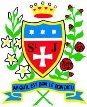 Through daily ‘Songs and Rhyme Time’ we aim to allow pupils in EYFS and Year 1 to develop an internal bank of ideas, images, possibility, and language which in turn will provide them with a strong core to use in their own creative writing. In the table we have carefully selected for each year group 50 different Nursey/Traditional RhymesNursery Rhymes/Traditional RhymesEYFS1,2,3,4,5 Once I Caught a Fish AliveAlice the CamelBaa Baa Black SheepDingle Dangle ScarecrowFive Little DucksFive little Speckled FrogsFive Little Monkeys Swinging in the TreeTen in the BedFive Currant BunsTen Green BottlesMiss Polly had a DollyThe Wheels on the BusOld Macdonald had a farmI’m a Little TeapotThree Blind MiceHickory Dickory DockLittle Miss MuffetHey Diddle DiddleDoctor FosterPat a CakeIf You’re Happy and You Know ItIncy Wincey SpiderDingle, Dangle ScarecrowRow, Row, Row Your BoatTwinkle, TwinkleY1Miss Polly had a DollyOne PotatoOne Finger, One Thumb Keep MovingTen in the BedThis Old ManOne Two Buckle My ShoeA Sailor Went to Sea, Sea, SeaThe Big Shop Sails on the Alley Alley O’Dusty BluebellsThe Farmers in his DenLittle Miss MuffetHey Diddle DiddleThis Old ManThe Owl and the PussycatLondon Bridge is Falling DownSing a Song of SixpenceHead Shoulders, Knees and ToesPeter RabbitThere was an Old LadyMary Mary Quite ContraryWind the BobbinDown at the StationPeter Pointer10 Fat SausagesThree Blind Mice